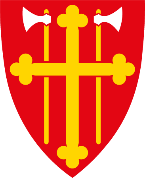 Saksliste til møte i Hobøl og Tomter menighetsråd   Torsdag 12.03.24 kl. 18.30-20.00 (merk tiden) på Tomter menighetssenterKonstituering:  Innkalles: Faste representanter: Ane Frogner Risan, Johnny Spernes, Lisbeth Melvær, Anne-Grethe Slettevold Meling, Tove Marie Opsahl Halset, Jan Semb Mathisen, Hans Vidar Solheim Karlsen, Øyvind Garsjø, sokneprest Svein F Elgvin og daglig leder Terje Stenholt  Vararepresentant Ingebjørg Margrethe Vold Kolstad (møter fast)Vararepresentant: Tom-Andre Tarlebø møter etter nærmere innkalling. VERTSKAP: JOHNNY OG ANE. MØTER 30 MINUTTER FØR MØTET OG GJØR KLART ROM OG SERVERING (BRUK CAFE RAST)TERJE KJØPER INN KAFFE, FRUKT, DRIKKE OG NOEN GODE KAKER SOM STÅR PÅ CAFE RAST FRA KL. 16.00Saksliste:  16/24 – Møte med biskop Kari Mangrud Alsvåg. Leder innleder. Ferskt råd. Kirkebygg og inventar. Universell utforming. Streaming til HBBS. Organiseringen slik den er nå og slik den var i første del av forrige MR-periode. Lokal tilstedeværelse. Bygge menighet og ikke bare bruke tid på administrative saker. Kirken ut til folket (Tro-Hopp-Kjærlighet) m.m. Hvordan få de i aldersgruppa 15-65 år som kirkegjengere? Hva kan vi gjøre overfor flyktninge-mottaket. Gudstjenesteplanen for sommeren. 17/24 – EventueltHobøl/Tomter 05.03.24Anne-Grete Slettevold Meling			Terje StenholtLeder							Sekretær/Daglig leder